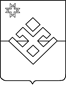 РЕШЕНИЕСовета депутатов муниципального образования «Уромское»О предоставлении ежегодного основного оплачиваемого отпуска главе муниципального образования «Уромское»Принято Советом депутатов муниципальногообразования «Уромское»  ___________ 2021 годаРассмотрев  заявление  Коровина Пётра Николаевича,   главы муниципального  образования «Уромское», о предоставлении ежегодного основного оплачиваемого  отпуска, Совет депутатов муниципального образования «Уромское» РЕШАЕТ:1.Предоставить Коровину Пётру Николаевичу, главе муниципального образования «Уромское», с 15 июня  2021 года ежегодный основной оплачиваемый отпуск продолжительностью 28 календарных дней  за рабочий период с 29 сентября 2020 года по 28 сентября  2021 год.2.Выплатить единовременную выплату в размере двух должностных окладов и оказать материальную помощь в размере двух  должностных окладов. Заместитель Председателя Совета депутатов муниципального образования «Уромское»                 				                     с.Уромот _____________   2021 года№ _______________